Maryland Department of Agriculture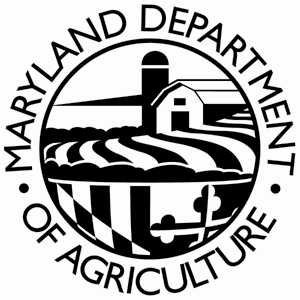 Organic Certification Program(410) 841-5769   Fax (410) 841-2750Organic Ruminant Livestock Appendix IFarm Name:      					Date:      Contact:       						Title:      Organic livestock producers are required to provide ruminate animals with a feed ration which contains 30% or greater of their Dry Matter Intake (DMI) coming from pasture during the grazing season. Please complete this form to document your intended methods to comply with the National Organic Program’s requirements.Grazing season- The period of time when pasture is available for grazing, due to natural precipitation or irrigation. Grazing season dates may vary because of mid-summer heat/humidity, significant precipitation events, floods, hurricanes, droughts or winter weather events. Grazing season may be extended by the grazing of residual forage as agreed in the operation's organic system plan. Due to weather, season, or climate, the grazing season may or may not be continuous. Grazing season may range from 120 days to 365 days, but not less than 120 days per year.Grazing Season:1.	When does the grazing season begin in your area?      2.	When does the grazing season end in your area?      3.	How many days will your livestock have access to pasture this year?      4.	At what age will livestock be allowed access to pasture?      	___________________________________________________________________________Access to Outdoors:1.	At what age is livestock allowed access to the outdoors?      2.	Reasons for Temporary confinement: NOP§205.239(b) – List the circumstances and number of days for each reason. 	3.	How will you document the days animals were denied access to pasture?      Confinement from Pasture:Feed Sources:Feed Supplements or Additives:Feed additive- A substance added to feed in micro quantities to fulfill a specific nutritional need; i.e., essential nutrients in the form of amino acids, vitamins, and minerals.Feed supplement- A combination of feed nutrients added to livestock feed to improve the nutrient balance or performance of the total ration and intended to be:(1) Diluted with other feeds when fed to livestock;(2) Offered free choice with other parts of the ration if separately available; or(3) Further diluted and mixed to produce a complete feed.List of feed supplements and additives, including vitamins, minerals, and silage/hay inoculants.Dry Matter Intake during Grazing Season:APPENDIX II DMI Calculation Worksheets  (MDA_DOC 055) must be submitted to show calculations.Feed Rations:Additional Pasture information:What type of grazing practice are you using?      If using temporary or cross fencing: How much ungrazed grass is presented to livestock at a time?      How often are livestock or fencing moved?      At what height is pasture grazed?      What forages does pasture consist of?      How often are pastures renovated?      What is your stocking rate (animals per acre of pasture)?       Pasture Map requirements:Locations of perimeter and or permanent fenceIdentity of each pasture field.Size of each pasture field. Buffer and adjoining land use information. Sources of shade.Sources of Water.Record Keeping:					Record Kept	Included w/ApplicationPasture Map										Feeding Logs										Feed Storage											Feed Processing (grinding, mixing)							Feed Purchasing									Crop Harvest									Pasture Access									Animal Health									DMI Worksheets (MDA_DOC_055)						For office use onlyDate received       ReasonCircumstances Days per yearInclement WeatherExample: Storms, extreme heat, snow, iceStage of LifeMay not use breeding, birthing or lactation as a stage of lifeProtection of health, safety or well-beingExamples: PredatorsProtection of water and soil qualityExample: Too wet to grazeManagement Example: Treatment, preventive measure, sorting, shipping, youth projectsReasonAllowed PeriodAmount of time confined from pasture (should not exceed allowed period)Lactation Dry OffOne weekPre- BirthingThree weeksPost- BirthingOne weekNewbornsUp to 6 monthsShearingShort periodsMilkingShort periodsFinishing of slaughter stock1/5 of animals life or 120 days (whichever is less)Feed Type/Formula NameSourceIf off farm a certificate or label must be supplied.PercentageDry MatterBrand Name and Formulation of Product (ex: Johns Dairy Mineral)Manufacturer(ex. John’s Livestock Mineral, Inc.)Type of Material(ex. Mineral, vitamin, etc.).Class or Age GroupApproximate Body WeightDMI Demand during Grazing SeasonDMI Fed during Grazing Season (not pasture)DMI from Grazing Pasture during Grazing SeasonCalves/Young Stock(Weaned up to 6 months)Lbs.Lbs/dayLbs/day% of total DMILbs/day% of total DMIHeifers/Pre Breeding(6 months to breeding)Lbs.Lbs/dayLbs/day% of total DMILbs/day% of total DMIBred HeifersLbs.Lbs/dayLbs/day% of total DMILbs/day% of total DMILactating AnimalsLbs.Lbs/dayLbs/day% of total DMILbs/day% of total DMIDry AnimalsLbs.Lbs/dayLbs/day% of total DMILbs/day% of total DMISlaughter StockLbs.Lbs/dayLbs/day% of total DMILbs/day% of total DMIOther:Lbs.Lbs/dayLbs/day% of total DMILbs/day% of total DMIOther:Lbs.Lbs/dayLbs/day% of total DMILbs/day% of total DMILivestock Species and ClassSeasonDaily Ration/ Animal(lbs of each feed and supplements)Example: Lactating Dairy CowsEx: FallExample: 15lbs Corn Silage, 10lbs Haylage, 10 lbs Pasture, 5 lbs Lactation Feed, and Free Choice Dairy Mineral 